«Елка в Простоквашино».Новогодний праздник для детей средней группы.Под музыку Шаинского «Кабы не было зимы» дети вбегают в зал.Ведущая:              Вот пришла, ребята, елка                              К нам на праздник в детский сад.                              Огоньков, игрушек сколько!                              Как красив её наряд!                              C Новым годом поздравляю                              Пусть придет веселье к вам                              Счастья, радости желаю                              Всем ребятам и гостям.1 реб. 	     Вот как елка нарядилась                          И пришла к нам в детский сад.                          А под ёлкой посмотрите,                          Много маленьких ребят.2 реб. 	                                  Наша ёлочка пушистая,Вся от снега серебристая.    На макушке, словно шапка,                                                  Снега белого охапка.3 реб.                                               Бусы разноцветные,Белые сапожки.            И на каждой веточке –      Шарики – серёжки.4 реб. 	                           Возле ёлочки сегодня                                                  Раздаются голоса.                    «Здравствуй, праздник Новогодний,       Здравствуй, ёлочка – краса! »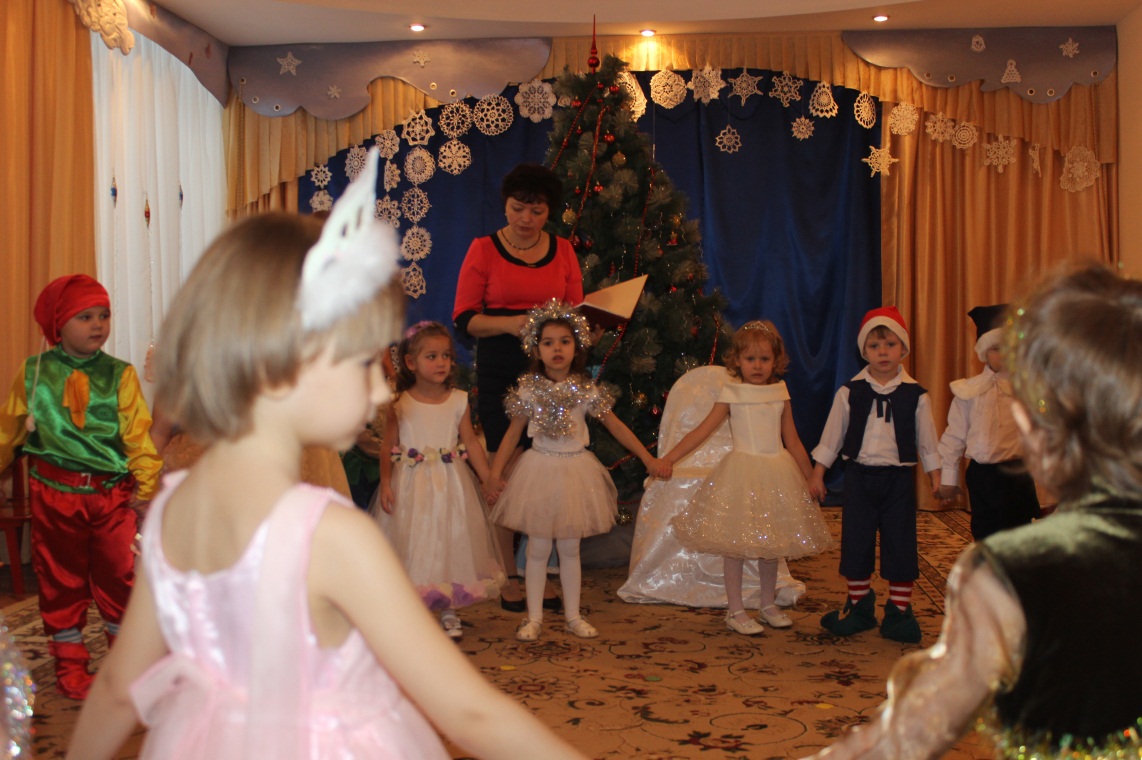 ХОРОВОД: «Ёлочка»Ведущая: 	                         Как всегда под ёлкой тут                                          Чудеса вас нынче ждут                                          И герои доброй сказки                                          Непременно к вам придут.(Под музыку появляются Шарик и кот Матроскин. Кот играет на гитаре, а Шарик вешает на ёлочку игрушки.)Матроскин: Красивая у нас ёлочка получается.Шарик:  Вот сейчас повешу последнюю игрушку и ёлка будет готова к    празднику.Кот:  Заканчивай, а то мне ещё коровку подоить надо!(в зал вбегает почтальон Печкин)Печкин: Здравствуйте, я - почтальон Печкин, принёс вам письмо от дяди Фёдора.Кот: (обнюхивает) Шоколадом пахнет!Шарик: Нет, лекарством пахнет!Печкин: Вы письмо читайте поскорей, а то я сейчас прочитаю.Матроскин: (читает) Дорогие Шарик и Матроскин, я сильно заболел, лежу в постели чихаю и кашляю. На встречу Нового года приехать не могу, но посылаю к вам своих друзей из детского сада. Целую дядя Фёдор.Матроскин: Говорил я ему – надевай теплые носки – не слушал…Шарик: Надо ему теплого молочка послать.Матроскин: Пойдем, Шарик, будем готовиться к встрече ребят! (уходят)Ведущая: Ребята, вы слышали, дядя Фёдор приглашает нас в Простоквашино в гости к Шарику и Матроскину. Вы согласны поехать?Дети: Да!Ведущая: Тогда садитесь на санки и поехали!Песня-игра «Едут, едут наши санки»Ведущая: Вот мы и приехали! Как тихо в лесу! (раздаётся храп) Да это же мишка храпит, ишь как выводит, на весь лес слышно! Так весь праздник проспит. Давайте его разбудим и пригласим на праздник!(Игра с мишкой)Ведущая: Тише, мишка, не рычи, лучше с нами попляши!                 Пляска. (Дети садятся).Ведущая: Ребята, а где же наши хозяева? Мы уже и наигрались, и наплясались. Постучу – ка я к ним в окошко! (стучит).Матроскин: Здравствуйте, ребята!Шарик: Рады видеть вас у себя в гостях!Ведущая: А мы вам подарки привезли к Новому году! Тебе, Матроскин, теплый шарфик, а тебе, Шарик, фотоаппарат для фотоохоты. Кот: Оказывается, от гостей не только убытки бывают, но и прибавление в наше хозяйство.Ведущая: Мы уже у ёлочки хотим танцевать,Не пора ли нам Снегурочку в гости звать?Дети: Сне –гу –роч -ка!(вдруг начинает шевелиться сугроб, кружится, топает ногами, из него появляется баба Яга, на ней корона Снегурочки.Баба Яга: Ух, бедная я! Сколько в сугробе просидела, разогнуться не могу.Дети: Да, Баба Яга!Б. Яга: Да вы что! Это ж я - Снегурочка! Вишь кака фигурочка! (к детям) Узнали вы меня?Шарик: (лает) Гав! Гав!Б. Яга: Молчи, псина, а то съем!Ведущая: Вот как интересно! Мы тебя проверим песней!Дети: (поют) Расскажи, Снегурочка, где была?                         Расскажи-ка, милая, как дела?Б. Яга: (поёт) Ступа поломалася к январю, на метле летала, ой, что я говорю (прикрывает рот)Дети:       Где живешь, Снегурочка, расскажи, домик свой хрустальный нам     покажи…Б. Яга: Замок мой хрустальный на двух ногах             Голос его звонкий кудах-тах-тах.Дети:       А ну-ка, давай-ка, плясать выходиБ. Яга:     Нет, детвора, нет детвора, погоди!Матроскин:    Мы тебя, Яга, узнали. Поздоровалась бы с нами!Б. Яга:     Поздороваться, ну что же, это очень даже можно.                 Привет тебе, елка, колючая иголка! Здравствуйте, мальчишата, ух,  вы, мои мышата!Матроскин: Ты пришла на детский праздник, как последний безобразник,                        Размахалась помелом, напугала всех кругом!Б. Яга:     Что, боитесь меня? Шарик:  Ни сколечко, мы даже игру с тобой придумали. Становитесь в круг, ребята, играть будем!(ИГРА «Бабка Ёжка»)Б. Яга: Ой, заигралась я тут с вами и про кота моего Тишку забыла, сидит голодный в лесу, меня дожидается. Сейчас заберу вашу елку и побегу Новый год встречать!Шарик: А мы нашу елочку тебе не отдадим, правда, ребята?Б. Яга: А я заберу, заберу, заберу! (топает ногами)Матроскин: Подожди, не сердись, мы тебе подарим другую елочку!Шарик: А ты присядь пока, да погляди. Как ребята танцуют!Дети исполняют ТАНЕЦ: «Сладкий танец»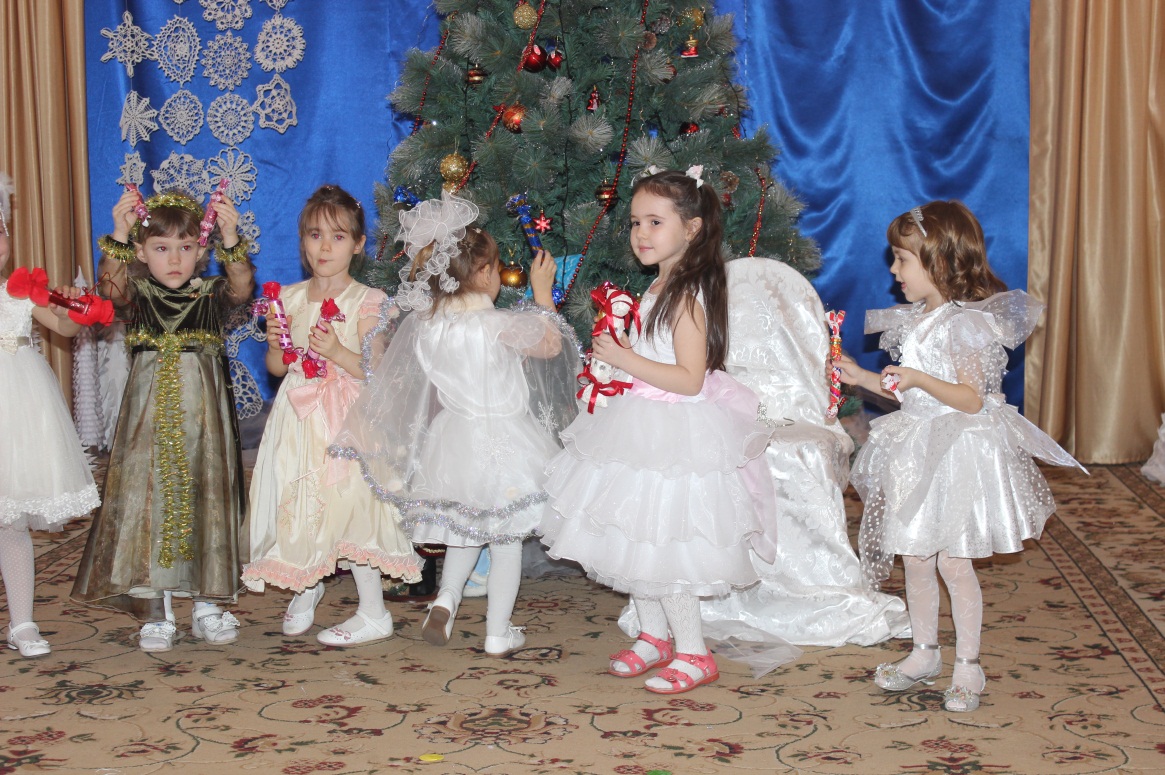 Появляется Ёлка (взрослый в костюме),ведущая предлагает детям нарядить ёлочку.(Игра «Наряди елку»). После танца девочки наряжают «живую» елку - взрослого конфетками или золотыми орешками.Ведущая: Ну, что, нравится тебе наша елочка?Б. Яга: (потирает руки) Ой, нравится, красивущая какая и вкуснющая! Забираю! Ну-ка, елка, за мной! (елка убегает, Б. Яга за ней)Ведущая: Улетела! Слышите, ребята, какая метель разыгралась. Все дорожки замело, как же Дедушка Мороз к нам дойдёт?Шарик: А мы с ребятами сейчас будем в снежки играть, бабу снежную лепить, вот снег и притопчем, чтобы дедушке Морозу полегче было к нам добираться!Игра: «Снег-снежок».        Дети садятся.Звучит музыка (вступление к «Песне Снегурочки»)Ведущая:  Слышите, музыка звучит? Уж не дедушка ли Мороз к нам на праздник пожаловал?(Входит Снегурочка, поет песню). Замечает детей.Снегурочка: Здравствуйте, ребятишки, девчонки и мальчишки!Дети: здравствуй, Снегурочка! Снегурочка:   В круг скорее все  вставайте, дружно песню запевайте!Песня - танец: «Новогодние игрушки» (фонограмма).    Дети садятсяСнегурочка: Молодцы, хорошо, весело танцевали! Ребята, а что, дедушка Мороз еще не приходил? Уж пора б ему прийти!  Видно, сбился он с пути!  (задумывается). Что же делать, как же быть? Будем дедушке звонить! (берет телефон)Номер быстро наберемИ немножко подождем…Крикнем дружно: « Раз… Два…Три…Дедушка Мороз, приди!»Дед Мороз  (издалека): Хорошо вас, дети, слышу!Задержался я в пути, не проехать, не пройти!Замела метель дорогу! Высылайте мне подмогу!Снегурочка: Ребята, кто же поможет дедушке Морозу найти дорогу? Выходят девочки - Снежинки           1-я Снежинка:                                        Мы - белые снежинки,                                 Летим, летим, летим.                                    Дорожки и тропинки.                                      Снежком запорошим!                                    2-я Снежинка :                                     Покружимся над садом    В холодный день зимы,    И тихо сядем рядом    С такими же, как мы!Снегурочка: Вы уж здесь, мои подруги?                        Я подслушала у вьюги,                        Что сегодня к нам придет                        Славный праздник - Новый год!3-я Снежинка                                      Полетим быстрее ветра.   Мимо сосен и берез!  Там, в лесной глуши, под елкой,   Ждет нас дедушка Мороз!ТАНЕЦ СНЕЖИНОК.После танца девочки-Снежинки  убегают за елку и появляются вместе с дедом Морозом. Дед мороз поет свою песню, а девочки садятся на места.Матроскин (бормочет с  загадочным видом): Ну вот. Дедушка Мороз пришел… Что сейчас начнется!Дед Мороз здоровается с детьми, приглашает их в хоровод.Снегурочка: Дедушка, как же хоровод водить, если елочка у нас не горит?( Дед Мороз с детьми зажигают елку. Дети становятся в круг). ХОРОВОД «Шел веселый дед Мороз». Хоровод заканчивается веселой пляской.Снегурочка ( шепотом):А я вам предлагаю не садиться, В игре веселой порезвиться! Дедушка Мороз, ты любишь с ребятами играть?(Дед Мороз предлагает детям несколько игр: « Заморожу», «Варежка», «Не выпустим». После игр дети усаживаются на места.)Матроскин : Дедушка Мороз, ты бы сплясал со Снегурочкой, уж больно я русскую пляску люблю!ПЛЯСКА ДЕДА МОРОЗА СО СНЕГУРОЧКОЙ. (Дети хлопают в ладоши). После пляски Снегурочка подает деду Морозу кружку со словами: «Возьми, дедушка, попей!)  (конфетти).(Дед Мороз начинает что-то искать.).Снегурочка:  Дедушка, ты что-то потерял, пока плясал?Дед Мороз говорит, что потерял свиток.Шарик: У меня нюх хороший, я сейчас быстро найду! ( Снегурочка, Шарик и Матроскин начинают искать).Матроскин:  Ищи - ищи, Шарик! А дедушка Мороз тебе за это подарочек даст!Шарик: Я не ради подарочка стараюсь, а чтоб у ребят праздник веселый получился! (Находит на елке свиток, отдает деду Морозу.  Дед Мороз садится возле елки разворачивает свиток и читает.)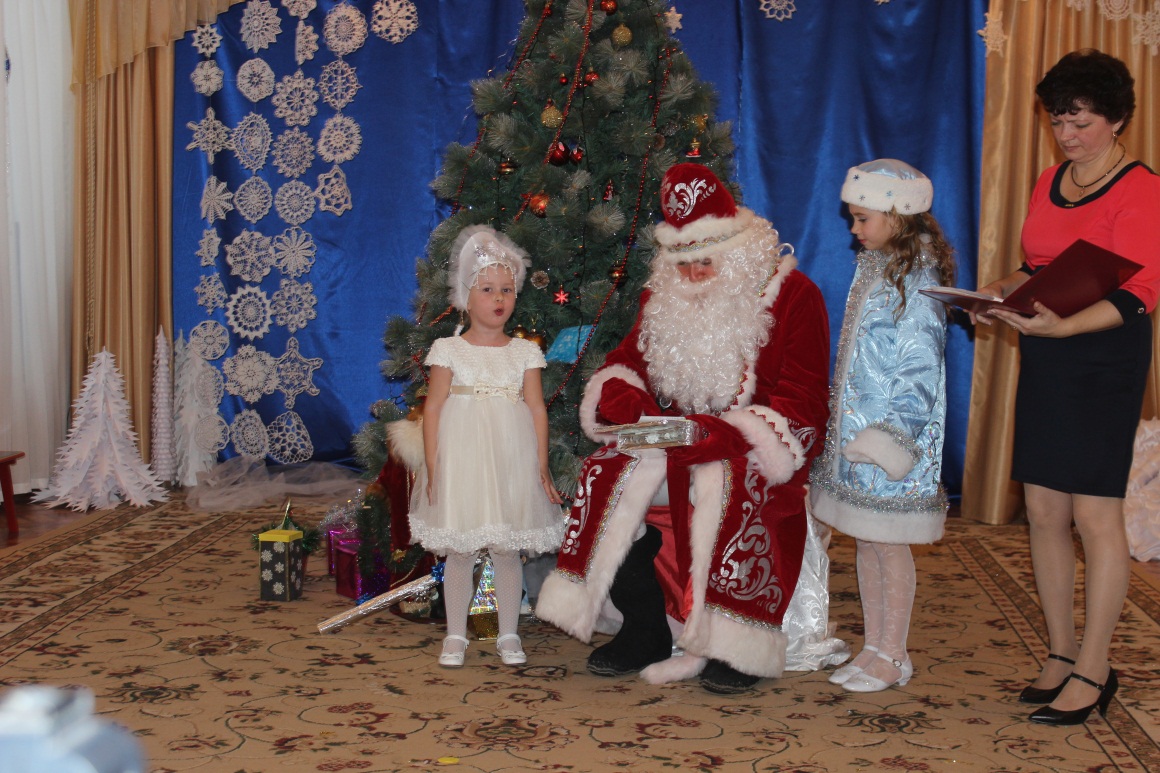 Дед Мороз:   Объявляю бал сегодня,Бал веселый, новогодний.Куклы сказочной страны  Танцевать на нем должны! Объявляю «Танец гномов»!Шарик:   Гномиков вы не видали?                 И куда они пропали?                 Слышим мы их звонкий смех,                  Пусть развеселят нас всех!                  ( Выходят Гномы, читают стихи).«ТАНЕЦ ГНОМОВ».«ТАНЕЦ 	СНЕГОВИКОВ»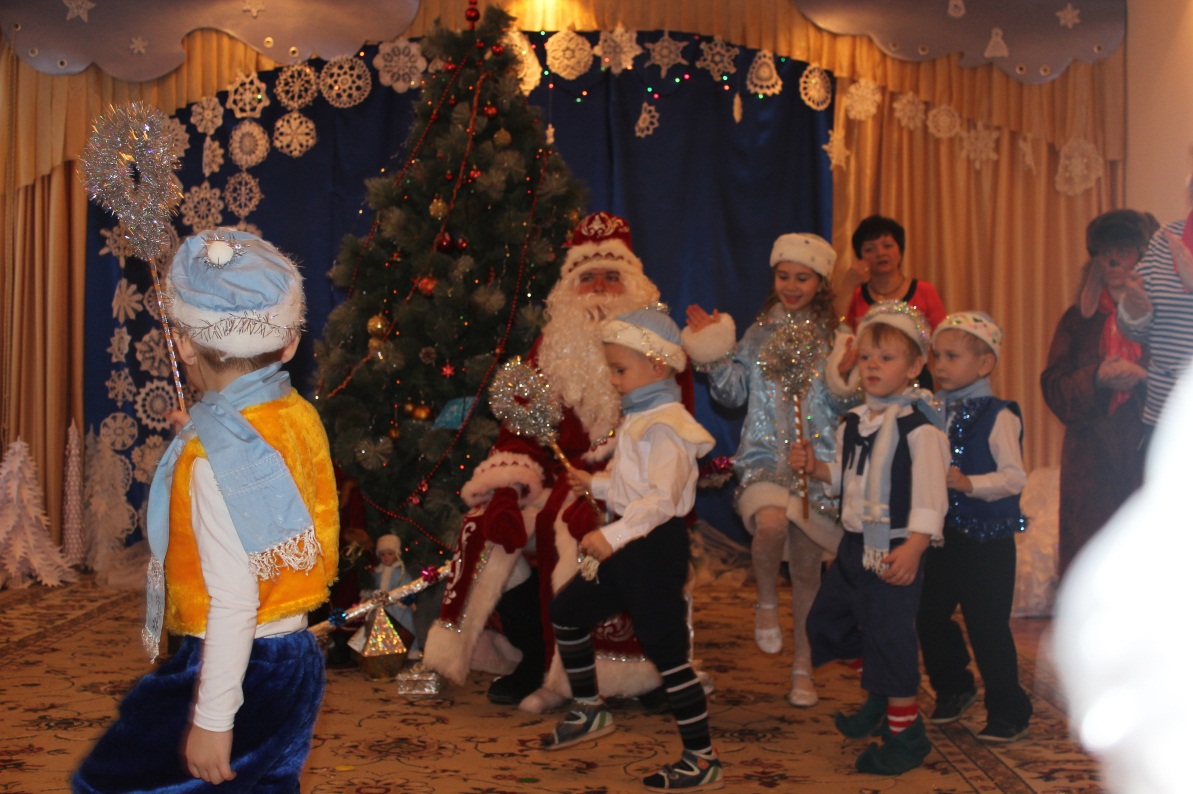 Дед Мороз вызывает по списку детей читать стихи, хвалит их.  Предлагает спеть ПЕСНЮ ПРО ЗИМУ, про  Новый год.                                  ПЕСНЯ:   «Снег идёт»                      Снегурочка:   Музыка скорей играй,                          Всех на танец приглашай!  ТАНЕЦ «ЛЕДЯНЫЕ ЛАДОШКИ».   (Дети садятся на места).Матроскин:    Дедушка Мороз, видишь, какие у нас ребята хорошие: добрые, внимательные, веселые! ( Дед Мороз соглашается). А подарочки ты им принес?Дед Мороз:   Конечно! Целый мешок!Матроскин:   А где же они?Дед Мороз начинает искать подарки. Идет вокруг елки и находит их в сугробе. Выходит к детям, сообщает, что подарки в сугробе - снегом занесло.Шарик:   Дедушка Мороз, мы с Матроскиным  их к вам живо доставим! Мы уже однажды дяде Федору  машину из сугроба вытаскивали, у  нас опыт есть! ( Уходят за елку, тащат мешок).Матроскин ( ворчит):   Ну, что ездовые собаки бывают - это я знаю... А что ездовые коты - первый раз слышу…Шарик:   Вези- вези, Матроскин! Не порти праздник! Веселье у нас! Новый год!Дед Мороз поздравляет всех, дарит детям подарки. Затем прощается с детьми.Снегурочка:   Всем здоровья и счастья желаем,                     И с Новым годом вас всех поздравляем!  Матроскин и Шарик тоже прощаются и все уходят из зала.